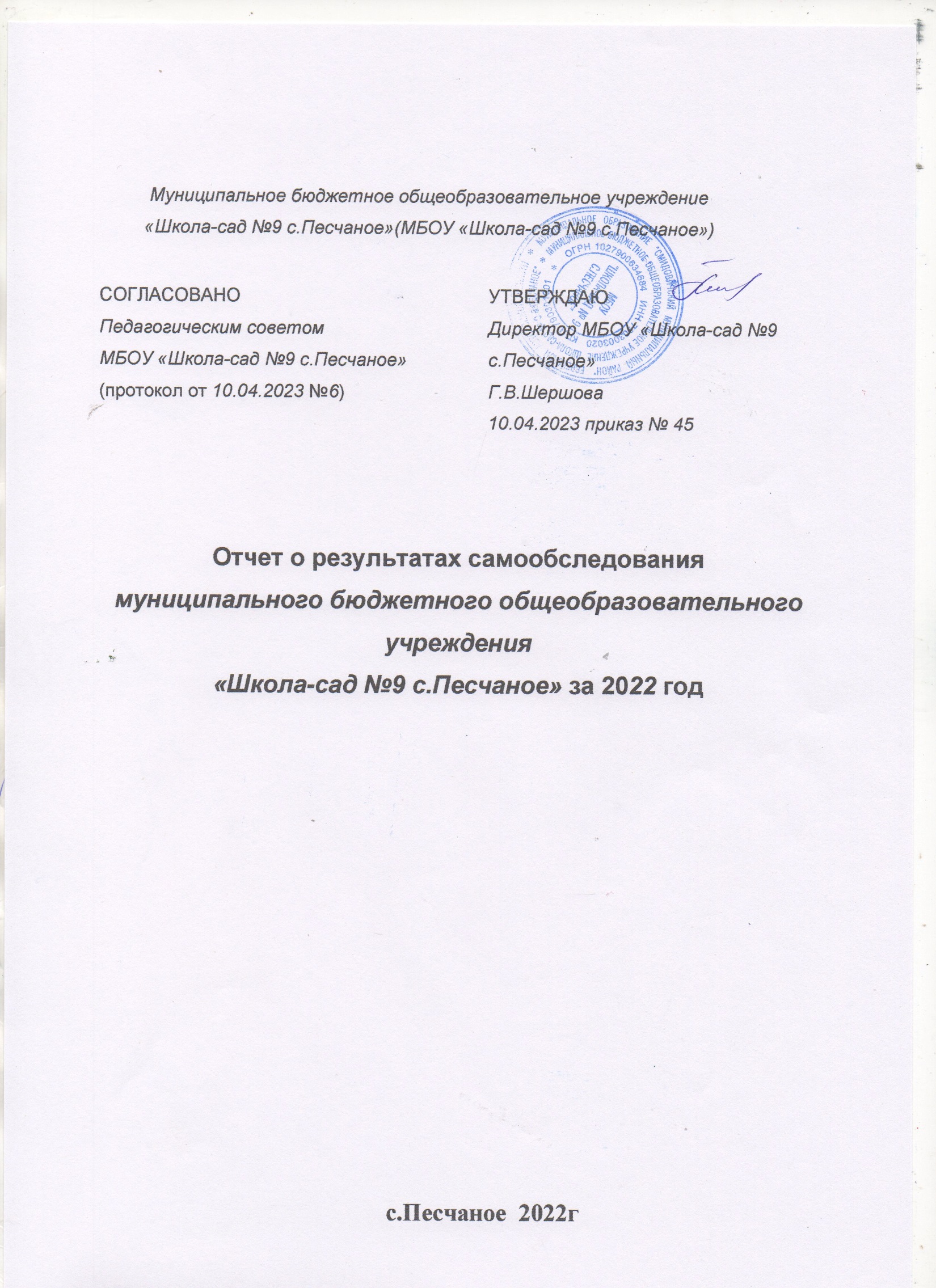                     Муниципальное бюджетное общеобразовательное учреждение                    «Школа-сад №9 с.Песчаное»(МБОУ «Школа-сад №9 с.Песчаное»)Отчет о результатах самообследованиямуниципального бюджетного общеобразовательного учреждения«Школа-сад №9 с.Песчаное» за 2022 год                                                        с.Песчаное  2022гАналитическая частьОбщие сведения об образовательной организации2. Административный и педагогический состав МБОУ «Школа-сад №9 с.Песчаное»Образовательная деятельностьДеятельность школы регламентируется следующими локальными актами:-приказами и распоряжениями директора школы-сада- положениями- правилами- правами и обязанностями обучающихся-договорами- инструкциями- правилами приема обучающихся- режимом занятий обучающихся- формами, периодичностью и порядком текущего контроля успеваемости и промежуточной аттестации обучающихся- порядком и основаниями перевода, отчисления и восстановления обучающихся- иными локальными актами, утвержденными в установленном порядке и в рамках имеющихся у школы полномочий.3. Образовательная деятельность МБОУ «Школа-сад №9 с.Песчаное».Режим работы.В учебном плане МБОУ «Школа-сад №9 с.Песчаное» в 2021-2022 учебном году определена следующая продолжительность учебного года и урока в соответствии с СанПиНом 2.4.2.2821-10:1 класс – 33 учебные недели, пятидневная учебная неделя. Используется ступенчатый режим обучения: в сентябре-октябре – 3 урока по 35 минут, в ноябре – мае – 4 урока по 40 минут;в феврале предусмотрены дополнительные каникулы продолжительностью 1 неделя 2-4 классы – 34 учебные недели, продолжительность урока 40 минут, пятидневная рабочая неделя; учебные занятия организованы в 1 сменуУчебные занятия проводятся в одну смену (с 08.30 до 14.55)Обязательная недельная нагрузка обучающихся соответствует нормам, определённым СанПиН 2.4.2.2128-10 и составляет по классам:1 классы – 21 час + 9 часов внеурочной деятельности2 – 4 классы – 23 часа + 9 часов внеурочной деятельностиС учетом потребности и возможностей личности основные общеобразовательные программы осваиваются в следующих формах: очное обучение; семейное образование; индивидуальное обучение на дому.Школа является некоммерческой организацией. Образовательное учреждение не оказывает населению, предприятиям, учреждениям и организациям платные дополнительные образовательные услуги, не предусмотренные соответствующими образовательными программами и федеральными государственными образовательными стандартами.Обучение и воспитание в школе носят общедоступный, светский характер и ведутся на русском языке. В МБОУ «Школа-сад №9 с.Песчаное» функционируют2 группы детского сада и 4 класса начальной школы:- старшая группа -19 чел- младшая группа  - 17 чел- 1 класс – 14 чел- 2 класс – 9 чел- 3 класс – 9 чел- 4 класс – 8 челВсего  детей дошкольного возраста на 31.12.2022 г. – 36 чел, учащихся на 31.12.2022г   – 40 чел.За последний  год количество детей в  МБОУ «Школа-сад №9 с.Песчаное»  значительно увеличилось.Безопасность МБОУ «Школа-сад №9 с.Песчаное» обеспечена тревожной кнопкой с выводом сигнала на вневедомственную охрану, видеонаблюдением- 6 камер, системой дистанционной передачи сигнала о пожаре на пульт «01», дежурством сторожей в ночное время, контролем за пропускным режимом.     Разработан паспорт антитеррористической деятельности, паспорт по обеспечению безопасности дорожного движения, паспорт объекта образования по пожарной безопасности. В учреждении имеются схемы эвакуации при экстренных ситуациях и при пожаре.  С сотрудниками, обучающимися и  воспитанниками школы-сада  проводятся занятия, беседы о действиях в чрезвычайных ситуациях, тренировочные эвакуации при пожаре, по гражданской обороне.  На родительских собраниях обсуждаются вопросы безопасности детей дошкольного и младшего школьного возраста. Оформлены информационные стенды антитеррористической направленности, по правилам безопасной жизнедеятельности, правилам пожарной безопасности, с информацией о деятельности школы-сада для родителей (законных представителей).  Деятельность по охране труда сотрудников ведётся согласно нормативно-правовой базе, локальным актам образовательного учреждения, должностным инструкциям работников школы-сада и инструкциям по технике безопасности. Организации питания в детском саду уделяется особое внимание, так как здоровье детей невозможно обеспечить без рационального питания. В детском саду  организовано трехразовое питание (завтрак,  обед, усиленный ужин). Организация питания детей основана на соблюдении утвержденных наборов продуктов и перспективного 10-дневного меню, утвержденного Роспотребнадзором на основе физиологических потребностей в пищевых веществах, требований санитарно-эпидемиологических правил, в соответствии с возрастом детей.Рабочий день детского сада составляет 10,5 часов: 8.00 до 18.30 часовПятидневная рабочая неделя, выходные дни – суббота, воскресеньеВ предпраздничные дни: 8.00 до 17.30 часовНачальная школа1-4 класс- пятидневная учебная неделя с развивающим 6-м днем.Время работы: с 8.00 по 16.00Социальный паспорт МБОУ «Школа-сад №9 с.Песчаное»Количество воспитанников – 36Количество учащихся - 40Количество семей – 54Количество/доля полных семей,  имеющих: 301 ребенка -82 ребенка - 123 и более – 13Количество детей из семей, относящихся к льготным категориям – 19Дети из многодетных семей – 18Дети сироты-опекаемые -1Дети инвалиды – 1Детей с ОВЗ - 5Горячее  питание в начальной школе предоставляется всем обучающимся бесплатно на сумму 100 рублей в день. Для детей с ОВЗ организован второй бесплатный завтрак на сумму 40 рублей в день.Образовательные программы, реализуемые в 2021-2022 учебном году в детском саду   Характерной чертой воспитательного процесса детского сада являлась его развивающая направленность, которая проявлялась в создании условий, позволяющих каждому ребенку реализовать себя, свои индивидуальные особенности, интересы и желания. Ведущим направлением работы педагогического коллектива детского сада было создание благоприятных условий для развития и воспитания ребенка, его личностного потенциала. Объединяя усилия взрослых по установлению взаимопонимания и гармоничных отношений с детьми, старались выработать единство требований педагогов и родителей к вопросам воспитания.   Так, как воспитание здорового ребенка являлось одной из основных задач годового плана детского сада, то особое внимание уделяли охране жизни и здоровью, физическому воспитанию и развитию дошкольников.    В ДОУ разработаны и реализуются программа «Здоровье», комплексный план охраны и укрепления здоровья дошкольников, здоровьесберегающие технологии: медико-профилактические, социально-эмоционального развития, обеспечения безопасности жизнедеятельности, физкультурно-оздоровительные, здоровьесберегающие образовательные технологии.   Серьезное внимание уделяется анализу состояния здоровья воспитанников детского сада     Распределение детей по группам здоровья (дошкольники)(чел.)            Как показывает анализ, первая группа здоровья почти в 2. раза преобладает над второй. У детей второй  группы здоровья отмечаются заболевания дыхательной, эндокринной, сердечно - сосудистой системы, различные хронические заболевания. Это говорит о том, что всё чаще в учреждение поступают дети, имеющие отклонения в состоянии здоровья, требующие  повышенного внимания, консультаций специалистов. Нарушений осанки, сколиозов нет. Отклонения в физическом развитии имеют: выше нормы-3 ребёнка (8%); ниже нормы-6 детей (17%); 23 человека имеют нормальное физическое развитие (82%).  Работу по физическому воспитанию строили в системе, в соответствии с уровнем физической подготовки детей, учитывали индивидуальные особенности каждого ребенка, использовали материал курсов воспитателя Чумичевой Т.Д. «Школа общественного здоровья», спортивное оборудование по ФГОС. В ДОУ в системе проводятся закаливающие, лечебно-профилактические мероприятия. В каждой возрастной группе установлена бактерицидная лампа с целью обеззараживания воздуха и предметов в групповых помещениях. Осуществляется надлежащий медицинский контроль ст.медсестрой В.В.Соболевой.Организация образовательного процесса в детском саду в системе способствовала положительным результатам развития детей, их способностям, знаниям по разным разделам. Воспитанники успешно усвоили программы и показали хорошие результаты.  Оценка индивидуального развития дошкольников проводилась педагогами в рамках педагогической диагностики в ходе наблюдений за активностью детей и специально организованной деятельности. Мониторинг развития интегративных качеств у дошкольников на начало учебного 2021-2022 года, следующие:Всего обследовано 36 воспитанников. Из них имеют нормативный вариант -  17 чел. (44 %).С незначительными показателями проблем в развитии, требующей коррекции педагога -16 чел. (45 %)Конец 2021-2022 учебного года: Всего обследовано 37 чел. Нормативный вариант -   19 чел. (50 %)Средний уровень развития – 19 чел. (50%). 4. Уровень физической подготовленности детей дошкольного и младшего школьного возраста                                                                   МБОУ «Школа-сад №9 с.Песчаное» за 2022  год.Проведенные диагностики показали положительную динамику роста  состояния здоровья и физической подготовленности, что свидетельствует об эффективности  и адекватности созданных условий и проведенной работы, которую можно проследить из ниже приведенных таблиц. В результате проделанной работы уровень физической подготовленности детей   в динамике за два учебных года составил: высокий уровень повысился на  3%, средний остался на прежнем уровне и низкий уровень снизился на  3%.   Диагностика по выявлению физических качеств (гибкость, координационные способности, ловкость и статическое равновесие)   динамика составила: высокий – 31 %, средний составил  +20%  и низкий уровень 1%.Текущая заболеваемостьКоличество пропусков по болезни 1 учеником в годКоличество пропущенных дней по болезни на 1 дошкольникаУвеличилось число пропусков одним ребенком по болезни за счет заболеваний ОРВИ за 2021-2022 учебный год пропуски одним ребенком в детском саду  составило 12.8%,, увеличение составило 0,3%.. Количество пропусков в начальной школе  увеличилось незначительно.Для нормального физического развития и здоровья ребенка большое значение имеют его эмоциональное благополучие, целесообразная организация условий жизни и предметно – игровой среды, наличие у него необходимых культурно-гигиенических навыков, навыков самообслуживания и осознание элементарных правил безопасного поведения.Состояние здоровья детей начальной школы:1 группа здоровья детей- 28 чел (70%)2 группа здоровья детей- 10 чел (24%)3 группа здоровья детей- 1 чел (3%)4 группа здоровья детей – 1 чел.(3%)5.Оценка образовательной деятельности% качества знаний на «4» и «5»2 класс- 28.6%3 класс – 62.5 %4 класс – 28.6%Средний процент качества знаний составляет 40.9 %, максимальное количество учащихся на «4»  и «5»  в 3 классе (учитель Я.А.Пилюгина), минимальное количество во 2 и  4  классах  (учитель Г.В.Фомина)Проблемы: Трудности возникают у школьников при овладении  математикой, в частности при решении задач,  и английским языком.6 .Структура управления:Органы государственно-общественного управления:   Администрация Смидовичского муниципального района, начальник управления образования: Барвинская Татьяна Александровна, контактный телефон: 8(426)32-2-27-58Специалист по дошкольному образованию отдела образования: Щербакова Нина Васильевна, контактный телефон: 8(426)32-2-22-53.   Управление учреждением осуществляется на основе принципов единоначалия и самоуправления. Основу модели управления составляют три взаимосвязанных уровня взаимоотношений всех участников педагогического процесса.   На первом уровне (стратегическое) управление осуществляет руководитель школы-сада.   Директор назначается и освобождается от занимаемой должности распоряжением администрации Смидовичского муниципального района, в соответствии с действующим трудовым законодательством на основании Трудового договора, заключаемого на срок до 5 лет.  Директор осуществляет руководство учреждением в соответствии с действующим законодательством и настоящим Уставом и несет ответственность за деятельность Учреждения. Директор имеет право передать часть своих полномочий заместителям на период своего временного отсутствия.      Директор МБОУ – Шершова Галина Владимировна, образование высшее(педагогическое), первая квалификационная категория, стаж педагогической работы 45 лет, в должности директора 44 года.   Второй уровень (тактическое) -   органы общественного управления (Совет педагогов, Общее собрание трудового коллектива, Общее собрание родителей).   Третий уровень (оперативное) -  управление осуществляют педагоги, специалисты, родители воспитанников, объединённые в различные группы и решающие вопросы, не требующие административноговмешательства.7. Организация внеурочной деятельностиВнеурочная деятельность  ведется по программам следующей направленности:Спортивно-оздоровительноеДуховно-нравственноесоциальноеОбщеинтеллектуальноеобщекультурное;Выбор направлений осуществлен на основании опроса обучающихся и родителей, который провели в сентябре 2022 года. По итогам опроса 35 обучающихся и их  родителей выявили, что общеинтеллектуальное направление выбрало 100 %, спортивно-оздоровительное – 66%, духовно-нравственное-  – 37 %, художественное – 35 %, общекультурное – 28 % обучающихся.Удовлетворенность внеурочной деятельностью в 2022 годуУдовлетворены полностью – 58%Удовлетворены- 30%Неудовлетворены-  5%Не привожу ребенка на занятия внеурочной деятельностью- - 7%      Количество занятий внеурочной деятельности для каждого учащегося определяется его родителями (законными представителями) с учётом занятости учащихся во второй половине дня.Помимо обязательной  непосредственно-образовательной деятельности в образовательный процесс включена кружковая работа, которая проводится для максимального раскрытия творческого потенциала воспитанников. В МБОУ «Школа-сад №9 с.Песчаное»  работают кружки разной направленности.Систематическая работа воспитателей, специалистов, педагогов дополнительного образования - это участие и победы наших воспитанников в различных конкурсах.Дети старшего дошкольного возраста и обучающихся являются постоянными участниками и победителями  в различных конкурсах в 2021- 2022 учебном году, проводимых в начальной школе и детском саду.Динамика участия в конкурсах и результативность -  положительная. Дети совместно с родителями и педагогами принимали активное участие в конкурсах на различных уровнях и все чаще занимают призовые места.3. Система мониторинга  результатов реализации занятий внеурочной деятельности   обучающихся проходила через участие их в заключительных событиях текущего учебного года: выставки творческих работ, интеллектуальные игры, спортивные праздники, экскурсии, игры-путешествия, олимпиады, викторины, проекты, инсценировки, конкурсы.8. Анализ воспитательной работы в МБОУ «Школа-сад № 9 с.Песчаное»В школе обучается – 40 обучающихся.Главной целью воспитательной работы школы в 2021-2022 учебном году является  формирование и развитие у учащихся устойчивого нравственного отношения к учебно-воспитательной деятельности, потребности в здоровом образе жизни и в нравственном самосовершенствовании своей личности как члена нового общества.В начале августа разработана и утверждена Программа воспитания, которая представляет собой открытый для всех субъектов образовательной деятельности документ, дающий представление о направлениях и содержании воспитательной работы МБОУ «Школа-сад № 9 с. Песчаное».В центре рабочей программы воспитания находится личностное развитие обучающихся. Таким образом, одним из результатов реализации программы является приобщение обучающихся к традиционным духовным ценностям, правилам и нормам поведения в обществе. Вся воспитательная работа за 2021-2022 учебный год проводилась согласно инвариантным и вариативным модулям: – «Классное руководство»,– «Школьный урок»,– «Курсы внеурочной деятельности»,– «Самоуправление»– «Работа с родителями».– «Ключевые общешкольные дела»,МОДУЛЬ «КЛЮЧЕВЫЕ ОБЩЕШКОЛЬНЫЕ ДЕЛА»Праздничное украшение кабинетов к 1 сентября,  проведение общешкольной линейки, далее проведение Всероссийского открытого урока «ОБЖ». Организован День солидарности в борьбе с терроризмом» с демонстрацией презентаций и видеофильмов «Мы помним...» во 2-3  классах. В течение акции были проведены следующие добровольческие мероприятия под девизом «Добро нести – Добру учиться!»:Субботники по благоустройству пришкольной территории;Спортивная  акция по пропаганде ЗОЖ «Здоровым быть модно!»; «Мы вас любим, мы вами гордимся!», Прошли мероприятия, посвященные Дню учителя, Дню народного единства 4 ноября. Мероприятия по антитеррористической и пожарной безопасности, по профилактике дорожно-транспортного травматизма школьников в  рамках акции «Внимание, дети!» (в сентябре и в мае).Приняли активное участие в акции «Весенняя неделя добра» среди детских добровольческих отрядов. В рамках весенней недели добра  организованы и проведены серии мероприятий с участием школьников:Проведение Уроков добра.Проведение экологических акций: по  благоустройству общественных территорий города (территории школы, ДК и спортивной площадки.); оказание бездомным животным, птицам (изготовление скворечников, участие в работе обществ по защите животных ).Проведение акции «Разделяй с нами» для тех, кто хочет внести свой вклад в решение мусорной проблемы в России через простые, доступные многим действия.Проведение акции «Я помню! Я горжусь!» .Проведение акции «Агентство добрых рук» (организация мастер-классов по полиграфии, изобразительному искусству, декоративно-прикладному искусству и др.)Проведение акции «Мы вместе!» (организация бесед по профилактике наркомании, алкоголизма, табакокурения;  распространение информационных, рекламных и методических материалов по здоровому образу жизни; организация и проведение мероприятий, уличных акций для населения).Проведение акции«Мы рядом с вами»	В целях профилактики детского дорожно-транспортного травматизма 12 мая специалисты провели беседу по правилам дорожной безопасности и безопасному поведению на дороге. Во время занятия детям рассказали о возможных опасных ситуациях, которые могут возникать на дороге, и как их можно избежать при переходе проезжей части, напомнили о правильном применении светоотражающих элементов в тёмное время суток, езде на велосипедах и роликах.	Особое внимание было уделено правильному использованию ремней безопасности и детских удерживающих устройств.	Надеемся, что такая комплексная работа поможет более эффективно прививать нашим детям культуру поведения на дорогах, что в свою очередь минимизирует уровень детского дорожно-транспортного травматизма.	 Проводились тренировочные эвакуации сотрудников и учащихся в случае возникновения чрезвычайных ситуаций 10 сентября и 29 апреля. Изданы приказы, составлены планы и акты по итогам проведения учебной эвакуации. 	В сентябре проводилась неделя Безопасности. В ходе недели  были проведены разные по форме мероприятия, в которых приняли участие все учащиеся школы, педагоги и родители. ´На уроках ОБЖ учащиеся получили необходимую теоретическую информацию о возможных угрозах и правилах безопасного поведения, а так же были проведены практические занятия по оказанию первой медицинской помощи.В ноябре проводился месячник правового воспитания школьников. 	Приняли активное участие во Всероссийской акции «Крылья ангела», посвященной Дню матери. В школе прошел конкурс лучших работ учащихся: стенгазет, поделок, творческих работ.	В декабре прошли мероприятия, посвященные Международному Дню борьбы с коррупцией (классные часы, уроки мужества, конкурсы стенгазет и проектных работ, акции). Учащиеся награждены грамотами за участие в конкурсах «Скажем коррупции – НЕТ!» и конкурсе сочинений «Будущее моей страны – в моих руках!».	Проводились  мероприятия, посвященные Дню Конституции РФ (классные часы, уроки мужества, конкурсы стенгазет и проектных работ, акции), ко Дню прав человека: единый урок «Права человека». Приняли участие в конкурсе  «Права человека глазами ребенка».Приняли участие в акциях «Блокадный хлеб» и «Неделя памяти жертв Холокоста» . Ребята напечатали талоны и листовки, оформили тематический стенд, выпустили стенгазеты, подготовили творческие и проектные работы. Организованная акция дала возможность учащимся  увидеть, подержать в руках и, главное, вспомнить, что для жителей блокадного Ленинграда этот кусочек, 125 грамм, был единственной надеждой на спасение. В рамках военно-патриотического месячника  были проведены конкурс Смотр строя песни,  конкурс инсценированной песни, конкурсы рисунков и стенгазет , проектных работ. 23 февраля отмечается всенародный  День защитников Отечества. Это праздник доблести, мужества, чести и любви в Родине. Накануне этого события, в МБОУ «Школа-сад № 9 с. Песчаное» прошли мероприятия, посвящённые этому празднику в рамках акции «Армейский чемоданчик». В школе организована  выставка посвящённая 33-летия вывода войск с Афганистана и  Дня защитника отечества. Экспонаты выставки -  предметы армейской жизни членов семьи наших ребят и педагогов:  фотографии, письма, дембельские альбомы, солдатские ремни, форма, фуражки, значки, удостоверения, а также ордена и медали своих родственников, служивших в армии и даже военный билет. На переменах между уроками ребята с гордостью рассказывали о подвигах своих родственников, о службе своих пап и братьев. На выставке можно было не только прослушать лекцию, но и «пообщаться» с её экспонатам: примерить головные уборы или китель, подержать в руках боевые награды.  	18 февраля прошел конкурс стихов на военную тематику, посвященный Дню защитника Отечества.В соответствии с планом воспитательной работы школы и с целью развития творческих способностей обучающихся, с 3-8 марта 2022 года в школе проведены праздничные мероприятия, посвященные празднику весны, 8 Марта.С 3 по 8 марта 2022 года учащиеся принимали участие в акциях:	«Завтрак для Любимых» (приготовить завтрак для своих любимых женщин: мам, бабушек, сестер и т.д.);	«Песенный флешмоб «Королевы красоты» (одному или вместе с друзьями исполнить песню Муслима Магомаева «Королева красоты» и записать видеоролик до 3 минут);С 4-5.03.2022г. во всех классах проведены: классные часы; оформлен тематический стенд; конкурсы стенгазет, рисунков и  проектных работ;  конкурс чтецов.Подготовили видеоролик  Zанаших (3 кл.).С 14 по 18 марта 2022 года в МБОУ «Школа-сад № 9 с. Песчаное» прошла Неделя ЗОЖ. Основной целью недели было формирования навыков здорового образа жизни, пропаганды ответственного отношения к своему здоровью, осуществления профилактических мероприятий, направленных на формирование негативного отношения к асоциальному поведению. В период проведения акции в школе проведен цикл мероприятий разнопланового характера:лекции по духовно-нравственному воспитанию с учащимся  классов на тему «Профилактика наркомании, табакокурения и алкоголизма»;классные часы;конкурс плакатов и рисунков;спортивные мероприятия;родительские собрания «Профилактика наркомании, токсикомании «Внимание, родители, зло рядом!»В целях приведения в порядок  и улучшения санитарного состояния и поддержания чистоты внутришкольной территории школы и санитарной очистке территории около памятника ВОВ.Классными руководителями проведена  разъяснительная и информационная работа по вопросам проведения месячника  23 и 30 апреля. 	Для проведения субботника был составлен план мероприятий генеральной уборки территории, а за каждым классом закреплен участок с указанием ответственных учителей. Взяв самое необходимое, ученики вместе с учителями дружно вышли на борьбу с беспорядком.	Все с радостью приводили в порядок школьную территорию: собирали мусор, выщипывали траву, приводили в порядок клумбы, подметали свои участки .	За пару часов школьная территория и прилегающая к ней спортивная площадка  преобразились, посвежели.	Субботники учат детей элементарным трудовым навыкам, дисциплинируют их, положительным образом влияют на детей, заставляют задуматься о необходимости соблюдения порядка.	Субботник-это не только мероприятия по очистке территории, это еще и прекрасная возможность сплотить дружный коллектив еще больше.Надо отметить трудолюбие и истинную заинтересованность всего коллектива в качестве уборки, позволившей преобразить перед майскими праздниками наш второй дом.МОДУЛЬ «КЛАССНОЕ РУКОВОДСТВО»	Составлены планы ВР во всех классах за 2021-2022  учебный год, оформлены социальные паспорта класса. Утвержден список учащихся для занятий в кружках, секциях. 	Подготовлены и проведены классные часы по темам:Всероссийский открытый урок «ОБЖ»«День солидарности в борьбе с терроризмом» «Дни белых  журавлей»«Международный день распространения грамотности» «День памяти жертв фашизма»Проведение инструктажа с учащимися по профилактике коронавирусной инфекции COVID -19Неделя пожарной антитеррористической безопасности Неделя дорожной безопасностиСпортивные мероприятия в рамках месячника физкультурыПроведение субботниковУроки безопасностиУчастие в проекте «Билет в будущее»День учителя «Золотая осень»«День единства народов России»Мероприятия по экологическому воспитанию, по профилактике ПДД, по профилактике противодействия идеологии терроризма среди несовершеннолетних, по профилактике правонарушений несовершеннолетними«День правовой помощи детям»«День Неизвестного солдата»«День Героев Отечества»«День прав человека»«День Конституции»Акция «Волшебство Новогодней поры»Акция «Блокадный хлеб»Акция «Неделя памяти»Смотр строя и песни, посвященный Дню защитника отечества и Дню Победы.«День птиц»День космонавтики.«Вахта памяти»Акции по военно-патриотическому воспитанию в рамках Плана мероприятий, посвященных 77-й годовщине Победы посвященные Акции, посвященные 100-летию Пионерской организацииКлассными руководителями проводилась работа с учителями-предметниками по вопросу успеваемости учащихся, родителям неуспевающих и слабоуспевающих учащихся высланы уведомления по успеваемости детей, с выпиской оценок. Проводилась индивидуальная работа по повышению успеваемости учащихся. В начале октября провели акцию «Забота» (оказание помощи своим бабушкам и дедушкам). Перед каникулами проведен инструктаж с учащимися по  ПДД. МОДУЛЬ «САМОУПРАВЛЕНИЕ»	В сентябре  во всех классах прошли выборы активов, распределены обязанности. В школе создан Ученический совет, в состав которого вошли старосты 1-4-х классов. Ученическим советом проведена следующая работа:Учебная комиссия: проводились рейды по проверке учебников, тетрадей, дневников.Санитарная комиссия: проводились рейды по проверке внешнего вида учащихся. Редколлегия: Оформлялись классные уголки.Трудовая комиссия: проводились рейды по сохранности мебели.Культмассовая комиссия: принимали участие в подготовке всех основных мероприятий, согласно Плану: Дня учителя, Дня пожилых людей, Дня папы (подготовлен и смонтирован видеоролик с поздравлениями для отцов и дедушек учащихся). Проведена операция «Уголок» (проверка классных уголков).МОДУЛЬ «ШКОЛЬНЫЙ УРОК»	1 сентября проведен Урок Знаний, Всероссийский урок МЧС, Всероссийский урок, приуроченный ко ДНЮ гражданской обороны РФ, с проведением тренировок по защите детей от ЧС,  Урок памяти (День памяти политических репрессий). Учащиеся приняли активное участие  в Олимпиадах   «Безопасные дороги»  на сайте Учи.ру (сертификаты  и похвальные грамоты), активно приняли участие в проведении Урока Цифры(сертификаты  ), Урока добра, единые уроки согласно Календарю мероприятий программы воспитания на 2021-2022 учебный год.Ученики 3 класса принимали участие в международной олимпиаде «Глобус» по дисциплине ОБЖ (осенний этап, зимний этап), среди них были победители и призёры (Балякин А., Кузюкова В.).Также ученики 3 класса принимали участие в международной олимпиаде «Глобус» по дисциплине «математика», где наш ученик Жабицкий С. являлся призёром на международном уровне.Ученики 3 класса принимали участие в международном конкурсе-игре по русскому языку «ЁЖ-2022», где Балякин Артём занял 1 место в регионе, 2 место- Ушаков Денис, 3 место –Грачёва Диана.Также ученики 3 класса участвовали во всероссийском экологическом уроке «Моря России: сохранение морских экосистем», принимали участие во всероссийском экологическом уроке о целях устойчивого развития «Лучший мир для всех», в экологическом уроке-игре «Знатоки воды», во всероссийском экологическом уроке «Дар воды. Водные профессии».Ученики 4 класса заняли 2 место в конкурсе «Безопасное колесо-2022».29 апреля прошел в школе День здоровья. В целях повышения уровня военно-патриотического и физического воспитания  подрастающего поколения, совершенствования у учащихся знаний, умений и навыков, необходимых будущему защитнику Отечества, прошла военно - патриотическая игра «Zа Наших». Игра состояла из нескольких спортивных дисциплин: метание мяча, бег 60 м, прыжки с места, перетягивание каната, закидывание концов, бег в мешках, шахматы и шашки.Во всех классах проведены классные часы, беседы по соблюдению правил безопасности на воде и оказанию первой помощи пострадавшим. При проведении мероприятий использовали памятки «Осторожно – вода!», «Первая помощь пострадавшему на воде», «Безопасность на воде», «Памятка населению  по правилам поведения на воде».В целях духовно-нравственного развития и воспитания учащихся, воспитания российской гражданской идентичности, патриотизма, уважения к Отечеству, уважения к государственным праздникам России   согласно плану мероприятий, посвященного 8-й годовщине воссоединения Крыма с Россией в рамках фестиваля  «Крымская весна» в школе прошли мероприятия, посвященные памятной дате: классные часы, открытые уроки, конкурс рисунков «Мы вместе», литературные чтения, конкурс чтецов «Крым и Россия в сердце моем», просмотры видеоматериалов, интерактивные экскурсии «Интересные и необычные места Крыма». Классные руководители начальных классов провели увлекательную «экскурсию» по полуострову: ребята с интересом слушали о самых известных городах, о природе и животном мире, о крымских пещерах, о тайнах морских глубин. Также в классах организовали тематические выставки рисунков. В 3-4-х классах обучающиеся говорили об истории Крыма, о его многолетней борьбе с разными завоевателями, участии крымчан в Великой Отечественной войне, обороне Севастополя, важности полуострова для России.	22 апреля во всем мире традиционно отмечается День Земли. К этому празднику в нашей школе прошли открытые уроки и классные часы. Классные руководители  рассказали ребятам об истории Международного дня Земли, о его многолетних традициях. Также ученики узнали про Колокол мира, который звонит по всей планете 22 апреля. Ребята узнали о богатстве ресурсов, которыми обладает планета, о бережном отношении к природе, сохранении животных и растений, познакомились с экологическими проблемами в мире и у нас. 	В рамках месячника «Дни экологии» 25 апреля прошли классные часы в 1-4-х классах, посвященные  Дню Эколят. Эколята-это настоящие друзья природы, которые хотят сделать мир чище, которые мечтают спасти окружающую среду от загрязнений! Эколята- защитники природы. Цель проведения Дня Эколят – развитие экологического образования, экологической культуры и просвещения учащихся, сохранение природы, её растительного и животного мира.	В целях привлечения внимания учащихся к проблемам окружающей среды, воспитания бережного и внимательного отношения к природе, формирования экологической культуры и экологического стиля мышления,  23-25 апреля  для учащихся 1-4-х классов проведены экологические уроки «Разделяй с нами», посвященные раздельному сбору мусора и переработке отходов.	Классные руководители  совместно с обучающимися обсудили актуальность проблемы отходов в нашем селе, в России и мире в целом;   также рассказали о масштабах данной экологической проблемы,  и  что такое «раздельный сбор» отходов и для чего нужно это делать. 	Учащиеся  1-4-х классов  закрепили полученные знания в игровом задании, где необходимо было сортировать мусор и рассказать о сроках разложения данного вида отхода. Классные руководители рассказали ребятам о том, как разделять мусор и продемонстрировали это на практике, объяснили детям значимость раздельного сбора мусора.   Ребята научились практическим навыкам сортировать мусор  и выразили желание продемонстрировать полученные знания  вовремя субботников и акций  по благоустройству территории школы.		Учащиеся  пришли к выводу, что  мусор, от которого мы хотим избавиться, и который вредит планете, можно сделать не врагом, а союзником! Нужно просто правильно с ним обращаться – сортировать и перерабатывать, то есть превращать ненужные вещи в новые и полезные. Во дворе школы установлены контейнера для раздельного сбора мусора. МОДУЛЬ « ВНЕУРОЧНАЯ ДЕЯТЕЛЬНОСТЬ Расписание внеурочной деятельности МБОУ «Школа-сад №9 с.Песчаное» на 2021-2022 уч.годВ школе внеурочная деятельность велась по всем 5 направлениям. Интересно стало то, что с появлением ноутбуков в школе кружок «Конструирование и робототехника» приобрел практическое значение. Благодаря выигранному гранту Пилюгиной Я.А. приобрелся спортивный инвентарь,  поэтому кружок «Школа-территория здоровья» стал одним из самых любимых.МОДУЛЬ «РАБОТА С РОДИТЕЛЯМИ»Классные руководители ведут работу по укреплению связи с родителями обучающихся. В основу работы положены принципы: сотрудничество родителей и педколлектива школы; ответственность родителей и коллектива школы за результаты воспитания детей; взаимного доверия. Свою работу ведет родительский комитет. В первой четверти проведено одно  общешкольное родительское собрание.Основная  цель родительских собраний -  информирование родителей о  видах профилактических мероприятий, которые  могут способствовать  предотвращению правонарушений.Проведены беседы с родителями по профилактике ДТП и на классных родительских собраниях. Оказана помощь учащимся в изготовлении картосхем-маршрута «Дом-школа-дом».  Проводилось педагогическое просвещение родителей по вопросам воспитания детей. В течение года проводились по мере необходимости индивидуальные консультации для родителей по вопросу успеваемости учащихся. Поддерживалась связь с учителями-предметниками (Махраковой А.А.). Родители учащихся ознакомлены с информацией по оздоровлению детей, мошенничеству через соцсети, об «Участии в переписи населения на портале Госуслуги», об участии в голосовании «Комфортная городская среда».Информировали  родителей о  видах профилактических мероприятий, которые  могут способствовать  предотвращению правонарушений. Работа школы по профилактике правонарушений и преступлений среди несовершеннолетних ведется в соответствии  с законом РФ «Об образовании», Федеральным законом «Об основах системы профилактики безнадзорности и правонарушений несовершеннолетних».На родительском собрании были затронуты вопросы об экстремизме, об ответственности родителей за воспитание детей, об опасности в сети  интернет, о мерах по профилактике правонарушений среди  подростков, об административной и уголовной ответственности,  о формировании духовности, нравственности, патриотизма в современной семье.В связи с этим необходимо направить все усилия на защиту детей от информации, причиняющей вред их здоровью и развитию.На родительском собрании выступила директор школыШершова Г. В., которая подчеркнула, что роль семьи на сегодняшний день особенно важна: в ситуации обостряющихся межэтнических и межконфессиональных конфликтов на первый план выходит проблема воспитания неконфликтной личности, одной из главных черт которой должна быть толерантность.Таким образом, можно сделать вывод, что терроризм обусловлен общественными противоречиями. Они оказывают негативное влияние на все стороны общественной жизни. Важнейшей предпосылкой эффективной борьбы с терроризмом наряду с мерами правоохранительных органов спецслужб, является умение граждан противостоять терактам, правильно себя вести в условиях этой опасности.15 апреля в 19:00 состоялась прямая трансляция Всероссийского открытого родительского собрания на тему «Культурное наследие». Собрание вела Арина Шарапова, российская телеведущая, журналист, преподаватель и общественный деятель. Мероприятие инициировано Минпросвещения России.На собрании обсуждалось понятие «культурное наследие», а также последствия потери народом своей самобытной культуры.  Родители узнали, как важно рассказывать детям о культуре и традициях разных народов.С 06.05.2022 по 07.05.2022 проведены  родительские собрания на тему «Летний отдых-2022» , где классные руководители информировали родителей по следующим вопросам:ознакомление с реестром загородных оздоровительных организаций (размещен на официальном сайте Минобрнауки РД в разделе «Деятельность» «Летний отдых»);организация работы малозатратных форм отдыха и занятости детей в каникулярное время (пришкольные лагеря).В целях формирования у учащихся адекватной позиции по вопросу проведения специальной миротворческой операции Вооруженными Силами России по освобождению мирных жителей Донецкой и Луганской народных республик с 17-20 мая  в 1-4-х классах  прошли родительские собрания, где классные руководители акцентировали внимание на том, что против России идет информационная война, целью которой является дискредитация органов власти Российской Федерации, а также разъясняли родителям сложившуюся ситуацию, при этом основывались на достоверных фактах и документах, с целью формирования у родителей адекватной позиции по вопросу проведения специальной миротворческой операции Вооруженными Силами России по освобождению мирных жителей Донецкой и Луганской народных республик.УЧАСТИЕ В СПОРТИВНЫХ СОРЕВНОВАНИЯХ:Ученики 3-4 классах принимали участие в районном конкурсе «Даниловская лыжня -2022». Победителей не было, но все ребята получили сертификаты и памятные призы.ВЫВОДЫ:Анализируя проделанную работу за 2021-2022 учебный год, можно сказать, что поставленных целей добились в полной мере. Проделанная работа способствовала формированию коллективов классов, интеллектуальному (участие в конкурсах разного уровня), нравственному и физическому становлению личности, созданию условий для развития индивидуальных и творческих способностей, прививали навыки культуры общения, обогащали знания ребят. Учащиеся в классах охвачены поручениями с учетом их интересов. Анкета для изучения удовлетворённости родителей жизнедеятельностью образовательного учреждения.Семья и школа – это единое целое, направленное на достижение одной цели - воспитание и воспитательная работа в школе помогает созданию здорового детского коллектива;организация и проведение воспитательных мероприятий осуществлялись, исходя из интересов, интеллектуальных и физических возможностей учащихся, что обеспечивало реализацию личностно-ориентированного подхода при одновременном обеспечении массовости мероприятий;9.Мероприятия, направленные на организацию воспитательной работышколы-сада с педагогическим коллективом и родителямиВ 2022 году для повышения эффективности работы классных руководителей были проведены  семинары, заседания методического объединения. Темы заседаний методического объединения классных руководителей:«Организация и проведение предметных недель начальных классов»«Роль межличностных отношений обучающихся в воспитательном процессе»«»Организация системной работы с детьми, имеющими повышенные интеллектуальные способности.«Профилактика правонарушений»В течение года проводились классные родительские собрания. Посещаемость собраний в процентном соотношении составила 72-75%В течение отчетного периода прошли общешкольные родительские собрания по темам:«Профилактика детской агрессии, профилактика употребления снюсов и других психоактивных веществ в подростковой среде» (декабрь).Антитеррористическая защищенность. Соблюдение правил безопасности в период учебно-воспитательного процесса» (август)«Родителям о профилактике детского дорожно-транспортного травматизма» (светоотражающие элементы, правила вождение велосипеда, правила перевозки детей) (в течение года на классных родительских собраниях)         	Возрастает значимость сотрудничества всех участников  педагогического процесса. В своей  деятельности администрация и педагогический коллектив  школы   стремятся к формированию отношений  партнерства. В школе создана комфортная психологическая обстановка, уважительное, внимательное отношение  педагогов  к обучающимся. Осуществляется индивидуальный подход. 	 Отношения между обучающимися на разных уровнях обучения выстраиваются на толерантной, доброжелательной основе, конфликты среди обучающихся возникают ситуативно. Педагоги находят  конструктивные методы для их разрешения.   Однако, в школе есть дети, которые требуют к себе особого внимания и контроля со стороны педагогического коллектива и социально-психологической службы.10.Анализ состояния работы по профилактике безнадзорности и правонарушений среди несовершеннолетних.Основная цель работы школы по профилактике безнадзорности и правонарушений среди учащихся - повышение уровня правовой грамотности, вовлечение учащихся в воспитательно-профилактические мероприятия, снижение правонарушений среди несовершеннолетних школы.Классные руководители в своей работе используют различные  формы и методы индивидуальной профилактической работы с учащимися: - изучение особенностей личности подростков; - посещение на дому; - посещение уроков с целью выяснения уровня подготовки учащихся к занятиям; -индивидуальные и коллективные профилактические беседы с подростками и родителями; - вовлечение учащихся в систему объединений дополнительного образования с целью организации занятости в свободное время.В 2022 году педагогами коллектива  была  продолжена работа по профилактике правонарушений, безнадзорности и других асоциальных явлений среди несовершеннолетних.В рамках профилактики правонарушений проводились  следующего мероприятия:  Педагогический коллектив и учащиеся приняли участие в региональной информационно-рекламной кампании по противодействию жестокому обращению с детьми, продвижению детского телефона доверия с единым общероссийским номером. В классных коллективах проведены беседы, приуроченные к Международному дню Детского телефона доверия. В рекреациях зданий школы размещены рекламные памятки с номером телефона доверия.В школе ведется работа с учащимися, систематически пропускающими уроки без уважительной причины, в соответствии с отработанным алгоритмом:а) ежедневное проведение мониторинга классными руководителями посещаемости учащимися учебных занятий,б) доведение информации о пропусках уроков до сведения родителей, социального педагога, администрации школы классным руководителем;в) проведение индивидуально профилактических бесед социальным педагогом и классным руководителем с несовершеннолетними о недопустимости пропусков уроков по неуважительной причине;г) проведение индивидуально профилактических бесед администрацией школы, социальным педагогом с родителями несовершеннолетнего с рекомендациями по усилению контроля за посещаемостью учащегося;В школе разработаны паспорт антитеррористической защищенности. Для обеспечения безопасности в школе установлены охранно-пожарная сигнализация с речевым выводом, тревожная кнопка, система видеонаблюдения  по периметру здания и внутренних помещений школы 1-2 этажи. Одним из основных направлений деятельности школы на протяжении последних лет является работа по сохранению здоровья детей в ходе учебного процесса. Основной целью данной работы является  воспитание у детей потребности быть здоровыми, научить их этому, организованно помочь в формировании и сохранении здоровья. Своевременно и в полном объеме учащиеся проходят углубленный медицинский осмотр. Администрация  школы заботится о здоровье учителей, обеспечивая своевременное прохождение ими периодических  и диспансерных медицинских осмотров. Медицинские работники ежегодно анализируют состояние здоровья и данные заболеваемости учащихся. В 2022 году доля травматизма учащихся  во время пребывания в школе составила  0.012%. В следующем году первоочередной задачей остаётся улучшение дисциплины учащихся во время перемен, ответственное отношение классных руководителей, учителей  к дежурству по школе, а также сохранение здоровья учащихся на уроках физической культуры.	Дисциплина в школе поддерживается на основе уважения человеческого достоинства воспитанников и педагогов, формирования поведения, ориентированного на самовоспитание личности.12. Качество кадрового обеспечения.Главное достижение образовательного учреждения – стабильный с хорошими результатами образовательный процесс, обеспеченный необходимыми для его реализации педагогическими условиями.Вывод: Из таблицы видно, что педагоги постоянно повышают свой профессиональный уровень, за три года наблюдается положительная динамика.     По стажу педагогической работы:- от 5 до 15 лет – 1 человек;- от 15 до 25 лет – 3 человек;- от 25 лет и более – 4 человек.     Работа педагогов образовательного учреждения отмечена правительственными и профессиональными наградами:- Нагрудный знак «Почетный работник общего образования РФ» - 1чел.Почетная грамота Законодательного собрания -3 чел- Почетная грамота от администрации Смидовичского района  – 7чел13. Учебно-методическое обеспечение образовательного процессаВ образовательном учреждении на основании статей 35. п.1 Федерального закона «Об образовании Российской Федерации» № 273-ФЗ имеются учебные пособия, бесплатные учебники, а так учебно-методические материалы для пользования во время получения начального общего образования на всех учащихся 100%. В образовательном учреждении осуществляется контроль за сохранностью учебников, выданных учащимся. Образовательный процесс организуется в соответствии с образовательной программой и списком учебников, утвержденных образовательным учреждением на основании ст.18, пп.4,5, ст.28, п.3, п/п 9, ст.47, п3, п/п 4 Федерального закона «Об образовании в Российской Федерации» № 273 –ФЗ от 29 декабря 2012 года. Все возрастные группы и начальная школа  обеспечены методической литературой согласно реализуемой в МБОУ «Школа-сад №9 с.Песчаное»   основной образовательной программы. В течении ряда лет в образовательном учреждении приобреталась методическая литература, пособия, выписывались периодические изданияУчебно-методическое и материально-техническое  обеспечение  в соответствии с ФГТ (ФГОС) в сравнении с прошлыми  годами  значительно увеличилось по всем направлениям. Особое внимание уделили физическому направлению т.к. оно является особо значимым и приоритетным в  развитии детей и учащихся  в образовательном учреждении. 14. Материально-техническая база школы-садаПомещения школы-сада оборудованы в соответствии с СанПин, ФГОС, соответствуют возрасту детей. Имеется  отдельный спортивный зал, медицинский кабинет лицензированный. Приобретено необходимое оборудование для выполнения режимных моментов согласно реализуемой в школе-сад общеобразовательной программе.Участки оснащены необходимым игровым стационарным оборудованием. В образовательном учреждении организована современная предметно развивающая среда в соответствии ФГОС, оборудованы центры для организации разнообразной  детской деятельности ( как самостоятельной, так и совместной с воспитателемКабинеты начальной школы оснащены мебелью, компьютерами, проекторами и телевизорами.Состояние материальной базы для осуществления образовательного процесса с детьми в  МБОУ «Школа-сад №9 с.Песчаное»  позволяет реализовывать поставленные задачи.15.Организация методической работы.Методическая работа в школе организована как целостная система. В структуру управления методической работы в образовательную организацию  входят:  директор, заместитель директора по воспитательной работе и методические объединения.Планирование работы Методического объединения строится через планирование отдельных его заседаний. В течение учебного года планируется не менее 4-х заседаний методического совета. Традиционно проводятся заседания по подведению итогов методической работы за предыдущий учебный год и планированию работы методического совета в новом учебном году. В конце учебного года проводится оценка работы методической работы школы за прошедший год и подводятся итоги курсовой системы повышения квалификации педагогов школы-сада.В школе функционируют два методических объединений: начальных классов, воспитателей детского сада.Каждое методическое объединение планирует свою деятельность на учебный год. Заседания методических объединений проводится не реже одного раза в четверть. На заседаниях рассматриваются вопросы инновационных педагогических новинок, происходит обмен опытом среди педагогических работников, анализируются итоги работы каждого учителя и воспитателя. В план работы методических объединений включаются также внеурочные мероприятия – проведение предметных недель, подготовка обучающихся к конкурсам, выставкам. Деятельность методических объединений многообразна: проведение открытых уроков, их самоанализ и анализ, отчеты учителей, обзор литературы, методические консультации руководителей по определенной теме, обсуждение результатов контрольных работ и другие формы работы. Большое внимание методические объединения уделяют работе с одаренными учащимися и воспитанниками.Ежегодно в марте-апреле проводятся школьные олимпиады.В 2022 году были проведены только школьные  олимпиады. Победителем оказалась Кузюкова Вероника. Призеры- Балякин Артем и Ушаков Денис.Таким образом,  в школе сформированы условия для работы с одаренными и способными детьми, существует сопровождение и подготовка учащихся со стороны педагогов.Формы методической работы разнообразны и соответствуют содержанию работы методических объединений их профессиональным возможностям и образовательным потребностями и интересам учителей:Поисковая работа и научные исследования педагоговРазработка методической документацииПодготовка и проведение открытых уроков.Повышение квалификации учителейОбобщение и распространение инновационного педагогического опыта.Инновационная деятельность в школе осуществляется посредством применения следующих современных образовательных технологий: • развивающее обучение; • проблемное обучение; • разноуровневое обучение; • исследовательские методы в обучении; • проектные методы обучения; • здоровьесберегающие технологии; • информационно – коммуникационные технологии.В течение учебного года учителями начального звена и воспитателями детского сада были проведены открытые уроки и занятия с использованием современных образовательных технологий. Методическая тема «Обучение решению задач. Педагоги могли проследить, как формируется умение решать задачи, начиная с детского сада.                                                                 ПОКАЗАТЕЛИДЕЯТЕЛЬНОСТИ  МБОУ «ШКОЛА-САД №9 С.ПЕСЧАНОЕ»,ПОДЛЕЖАЩЕЙ САМООБСЛЕДОВАНИЮ2022 годПОКАЗАТЕЛИДЕЯТЕЛЬНОСТИ НАЧАЛЬНОЙ ШКОЛЫАнализ показателей указывает на то, что школа-сад имеет достаточную инфраструктуру, которая соответствует требованиям СанПиН 2.4.3648-20 и позволяет реализовывать образовательные программы в соответствии с ФГОС начального общего образования. Школа укомплектована достаточным количеством педагогических и иных работников, которые соответствуют занимаемой должности и регулярно проходят курсы повышения квалификации, что позволяет обеспечивать стабильные и качественные образовательные достижения обучающихся и воспитанников.Директор  Г.В.ШершоваСОГЛАСОВАНОПедагогическим советомМБОУ «Школа-сад №9 с.Песчаное»(протокол от 10.04.2023 №6)УТВЕРЖДАЮДиректор МБОУ «Школа-сад №9 с.Песчаное»Г.В.Шершова10.04.2023 приказ № 45Наименование образовательной организацииМуниципальное бюджетное общеобразовательное учреждение «Школа-сад №9 с. Песчаное»РуководительШершова Галина ВладимировнаАдрес организации679184 ЕАО Смидовичский район с. Песчаное  пер.Новый д 3Телефон, факс8-426-32-28322Адрес электронной почтыShershova57@bk.ruУчредительУчредитель: Смидовичский  муниципальный район в лице Администрации Смидовичского  муниципального района ЕАО.Дата создания1998 годЛицензияБессрочная Лицензия на право ведения образовательной деятельности: серия 79ЛО2 № 0000065  11.09.2015 г.Свидетельство о государственной аккредитацииОт 15.04.2015 № 8270, серия 66 АО № 0001585; срок действия: до 15 марта 2023 годаУстав Устав  зарегистрирован в Налоговой службе   29.07.2015Общеобразовательная программа учрежденияIступень- дошкольное образование (нормативный срок освоения 5 лет)II ступень — начальное общее образование (нормативный срок освоения — 4 года);  Органы государственно-общественного  управления и самоуправленияНаличие программы развитияПрограмма развития школы «Школа для всех, школа для каждого» 2018-2023 гг. представлена на педагогическом совете и одобрена коллективом, а также родительской общественностью Реализуемые общеобразовательные программы учрежденияОсновная общеобразовательная программа дошкольного образования (принята  педагогическим советом, протокол № 1 от 29.08.2015, утверждена приказом директора   № 87 от 01.09.2015года.Основная общеобразовательная программа начального  общего образования (принята  педагогическим советом, протокол № 8 от 15.06.2017, утверждена приказом директора   № 57 от 08.07.2017 года.Адаптированная основная образовательная программа начального общего образования для детей с задержкой психического развития, принята педагогическим советом, протокол №1 от  28.08.2021 года, утверждена приказом директора   № 62 от 28.08.2021 года.Адаптированная основная образовательная программа начального общего образования для детей с нарушением интеллекта, принята педагогическим советом, протокол №1 от  28.08.2021 года, утверждена приказом директора   № 62 от 28.08.2021 года.должностьФИОобразованиеСтаж пед.работыДиректор школыШершова Галина Владимировнавысшее45 летЗаместитель директора по воспитательной работеПилюгина Яна Александровнавысшее12 летЗаместитель директора по АХЧ Титова Людмила ГеннадьевнаСредне- специальное12 летУчителя начальных классовВоспитатели детского садаПилюгина Яна АлександровнаФомина Галина ВикторовнаШеховцова Татьяна АркадьевнаПомеранцева Елена ПетровнаОвсеенко Надежда ПетровнаНикулина Марина КимовнаВысшееСредне-специальноеСредне-специальноеСредне-специальноеВысшееСредне-специальное12 лет42 года47 лет21 год6 лет29  лет№показателиклассчеловекОбщая численность обучающихся1-4 401Численность/ удельный вес численности обучающихся по образовательной программе начального общего образования1-437/ 92%2Численность/ удельный вес численности обучающихся по адаптированной образовательной программе начального общего образования1-43 / 7%3Численность/ удельный вес численности обучающихся, успевающих на «4» и «5» по результатам промежуточной аттестации1-417/ 42.5%4Численность/удельный вес численности обучающихся, в отношении которых проведён анализ образовательных потребностей 1-4100%С опережающими темпами развития37%С ослабленным здоровьем25%С низкой учебной мотивацией512%2018-2019уч.год2019-2020уч.год2020-1021уч.год2021 -2022 уч.год39383540ПрограммыНаименование программАвторы программВозрастные группыОбщеобразовательная программа дошкольного образованияОбщеобразовательная программа дошкольного образования «От рождения до школы», 2015 г.Н.Е.Вераксы, Т.С.Комарова, М.А.ВасильеваВсе возрастные группыРабочая программаОбучение детей правилам дорожного движения.Полякова В.В.Средняя группаРабочая программа«Дошколенок».Домова С.В.ПодготовительнаягруппаГруппа здоровья  2019 г.       2020 г.2021 г 2022гПервая группа24212523Вторая группа14161013Третья группа----Четвёртая группа----Всего детей38373536МАЙ 2022 годОбследовано  76 детСЕНТЯБРЬ 2022 годОбследовано 73 детейДинамикаВысокий – 32% Средний – 58% Низкий – 10% Высокий – 34% Средний -  58% Низкий – 8% +3%                    Без изменений-3%2018-20192019-20202020-20212021  - 20225.55.35.34.82018-20192019-20202020-20212021-20229,710.112.512.8Начальное общее образование: МатематикаНачальное общее образование: МатематикаНачальное общее образование: МатематикаНачальное общее образование: МатематикаНачальное общее образование: МатематикаНачальное общее образование: МатематикаНачальное общее образование: МатематикаНачальное общее образование: МатематикаНачальное общее образование: МатематикаКлассВсего в классеПисалина « 5на «4»на «3»на «2»Качество %Успеваемость %11110423163%91%277132143%86%398232162%100%488045150%87%1 класс2 класс3 класс4 классВнеурочная деятельность9 часов9 часов9 часов9 часовУчебные недели33343434Количество часов за год297 часов306 часов306 часов306 часовпонедельник1 класс4 класс2 класс3 класс4 класс1.Занимательная математика   14.50Занимательная математика  11.55Занимательная математика11.50Занимательная  математика11.50Занимательная математика  11.552.Школа вежливых наук14..00Веселая кисточка   14.15Веселая кисточка14.15Школа-территория здоровья14.40Веселая кисточка   14.15вторник1В мире книг14.00ОБЖ    14.30Финансовая грамотность14.00  Финансовая грамотность14.00ОБЖ    14.302Умелые ручки 14.50Проектная деятельность15.10ОБЖ       14.50ОБЖ14.50.Проектная деятельность15.10среда1Веселая грамматика14.00Веселая грамматика 11.55Веселая грамматика 14.15Проектная деятельность14.00Веселая грамматика 11.552Спортивно-оздоровительный кружок14.50Почемучка                    15.00Основы конструирования14.50Почемучка                    15.00четверг1 урокСветофорик14.00Школа-территория здоровья15.10Английский как новый мир 14.00Веселая грамматика11.50Школа-территория здоровья15.10Английский как новый мир        14.00-14.40Школа-территория здоровья14.15Английский как новый мир  14.00Английский как новый мир        14.00-14.40пятница1 урокПроектная деятельность   14.00Юный шахматист  14.15Юный шахматист  14.15В мире книг 14.00Юный шахматист  14.15№МероприятиеУровеньКоличество участниковРезультативность1.«Малая спортивная олимпиада»школьный281 место -32 место-33 место -32.. Конкурс поделок «Тигры глазами детей»  муниципальный	17ПОБЕДИТЕЛЬ В НОМИНАЦИИ Тигриная семейка3.Конкурс детского рисунка «Наша родина-Россия»муниципальный32 место -3 чел4..Конкурс программ летнего отдыхарегиональный1Диплом участника5Большая спортивная олимпиадашкольный255 чел7 чел9 чел6. Конкурс видеооткрыток «Смотри- это Россия»всероссийский7участие7Конкурс рисунков «Охрана труда глазами детей»региональный3участие8Олимпиада «Безопасные дороги».всероссийский51 место -19Всероссийская школьная олимпиада по математике «Сириус»всероссийский3Победитель -110. Конкурс «Зимнее окно»муниципальный1участие11Конкурс «Моя мама –ангел»региональный1Памятный приз12Конкурс рисунков к дню воина интернационалистамуниципальный3Памятный подарок13Конкурс «Учитель года»муниципальный1участие14Даниловская лыжня-2023муниципальный6Памятные призы15Охрана туда глазами детейрегиональный3понедельник1 класс4 класс2 класс3 класс4 класс1.Занимательная математика   14.50Занимательная математика  11.55Занимательная математика11.50Занимательная  математика11.50Занимательная математика  11.552.Школа вежливых наук14..00Веселая кисточка   14.15Веселая кисточка14.15Школа-территория здоровья14.40Веселая кисточка   14.15вторник1В мире книг14.00ОБЖ    14.30Финансовая грамотность14.00  Финансовая грамотность14.00ОБЖ    14.302Умелые ручки 14.50Проектная деятельность15.10ОБЖ       14.50ОБЖ14.50.Проектная деятельность15.10среда1Веселая грамматика14.00Веселая грамматика 11.55Веселая грамматика 14.15Проектная деятельность14.00Веселая грамматика 11.552Спортивно-оздоровительный кружок14.50Почемучка                    15.00Основы конструирования14.50Почемучка                    15.00четверг1 урокСветофорик14.00Школа-территория здоровья15.10Английский как новый мир 14.00Веселая грамматика11.50Школа-территория здоровья15.10Английский как новый мир        14.00-14.40Школа-территория здоровья14.15Английский как новый мир  14.00Английский как новый мир        14.00-14.40пятница1 урокПроектная деятельность   14.00Юный шахматист  14.15Юный шахматист  14.15В мире книг 14.00Юный шахматист  14.15№УдовлетворёнНе удовлетворёнТрудно сказатьУровень преподавания91%3%6%Организация школьного быта100%--Питание в школе100%--Состояние школьных помещений81%3%6%Благодарны учителям за отношение к ребенку91%-9%Материально-техническое обеспечение школы49%43%12%Отношения между школьниками в классе68%-32%Отношение родителей и педагогов94%6%-Отношение ребенка к школе в целом89%-11%Информированность об успехах и неудачах ребенка в школе94%-6%Возможность участия в школьных делах85%-15%Кол-во и процент учащихся, с которыми проводится ИПР2018-2019 учебный год2018-2019 учебный год2019-2020учебный год2020-2021 учебный год2021-2022учебный годКол-во и процент учащихся, с которыми проводится ИПР2018-2019 учебный год2018-2019 учебный годКДН 2 чел.5%0%3 / 8%0%ОДН1 чел.2%0%0 /%5/12%ВШУ2 чел.5%0%5/) 12%5/12%ДатаМероприятиеАудиторияПривлекаемые к работе специалисты07.02.21Внеклассное мероприятие «Будь в ответе за свои поступки»3-4Г.В.Фомина13.03.21 классный час «Правила поведения в общественных местах»3-4Я.А.Пилюгина24.04.21«Урок безопасности дома»2Я.А.Пилюгина24.04.21Конкурс рисунков «Мы за ЗОЖ»1Г.В.Фомина07.10.21Как научиться преодолевать трудности3-4Т.А.Шеховцова10.10.21Беседа «Ты не один на свете»3-4Г.В.Фомина07.11.21Классный час «Как построить отношения с одноклассниками»3-4Г.В.Фомина27.11.21Акция «Береги свою жизнь»3-4Т.А.Шеховцова29.11.21Минздрав предупреждает..1-4Я.А.Пилюгина17.12.21«Урок безопасного интернета3-4Я.А.ПилюгинаКоличество педагоговКоличество педагогов% к общему числу педагогов% к общему числу педагогов2020-20212021-20222020-20212021-2022Образование:- высшее профессиональное432537.5%- среднее профессиональное5575%62.5%Квалификационные категории- высшая- первая----- вторая----- соответствие занимаемой должности777100%Курсы повышения квалификации777100%Класс Предмет Тема урока3Математика Соблюдение основных правил при обучении решению задач в начальной школе2МатематикаВиды и способы краткой записи задачи4МатематикаКак научить детей решать сложные задачи1Математика Обратные задачи_ способ развития логического мышленияМл.грМатематикаПодготовка к решению задачСт.грМатематикаФормирование элементарных мат.представлений.N п/пПоказателиЕдиница измерения1.Образовательная деятельность1.1Общая численность воспитанников, осваивающих образовательную программу дошкольного образования, в том числе:36 человек1.1.1В режиме полного дня (8 - 12 часов)36 человек1.1.2В режиме кратковременного пребывания (3 - 5 часов)  0 человек1.1.3В семейной дошкольной группе0 человек1.1.4В форме семейного образования с психолого-педагогическим сопровождением на базе дошкольной образовательной организации0 человек1.2Общая численность воспитанников в возрасте до 3 лет  15 человек1.3Общая численность воспитанников в возрасте от 3 до 8 лет21 человек1.4Численность/удельный вес численности воспитанников в общей численности воспитанников, получающих услуги присмотра и ухода:36/100/%1.4.1В режиме полного дня (8 - 12 часов)36/100/%1.4.2В режиме продленного дня (12 - 14 часов)0  человек/%1.4.3В режиме круглосуточного пребывания0 человек/%1.5Численность/удельный вес численности воспитанников с ограниченными возможностями здоровья в общей численности воспитанников, получающих услуги:0 человек/0.%1.6Средний показатель пропущенных дней при посещении дошкольной образовательной организации по болезни на одного воспитанника12.8 дней1.7Общая численность педагогических работников, в том числе:3 чел.1.7.1Численность/удельный вес численности педагогических работников, имеющих высшее образование1 человек/33%1.7.2Численность/удельный вес численности педагогических работников, имеющих высшее образование педагогической направленности (профиля)1/33%1.7.3Численность/удельный вес численности педагогических работников, имеющих среднее профессиональное образование2/67/%1.7.4Численность/удельный вес численности педагогических работников, имеющих среднее профессиональное образование педагогической направленности (профиля)2/767%1.8Численность/удельный вес численности педагогических работников, которым по результатам аттестации присвоена квалификационная категория, в общей численности педагогических работников, в том числе:01.8.1Высшая0человек/0%1.8.2Первая0человек/0%1.9Численность/удельный вес численности педагогических работников в общей численности педагогических работников, педагогический стаж работы которых составляет:человек/%1.9.1До 5 лет1человек/33%1.9.2Свыше 20 лет2/67/%1.10Численность/удельный вес численности педагогических работников в общей численности педагогических работников в возрасте до 30 лет0чел/0/%1.11Численность/удельный вес численности педагогических работников в общей численности педагогических работников в возрасте от 55 лет2/67%1.12Численность/удельный вес численности педагогических и административно-хозяйственных работников, прошедших за последние 5 лет повышение квалификации/профессиональную переподготовку по профилю педагогической деятельности или иной осуществляемой в образовательной организации деятельности, в общей численности педагогических и административно-хозяйственных работников3/100/%1.13Численность/удельный вес численности педагогических и административно-хозяйственных работников, прошедших повышение квалификации по применению в образовательном процессе федеральных государственных образовательных стандартов в общей численности педагогических и административно-хозяйственных работников3/100%1.14Соотношение "педагогический работник/воспитанник" в дошкольной образовательной организации1чел/12.чел1.15Наличие в образовательной организации следующих педагогических работников:1.15.1Музыкального руководителянет1.15.2Инструктора по физической культуренет1.15.3Учителя-логопеданет1.15.4Логопеданет1.15.5Учителя-дефектологанет1.15.6Педагога-психологанет2.1Общая площадь помещений, в которых осуществляется образовательная деятельность, в расчете на одного воспитанника592кв. м2.2Площадь помещений для организации дополнительных видов деятельности воспитанниковнет2.3Наличие физкультурного заланет2.4Наличие музыкального заланет2.5Наличие прогулочных площадок, обеспечивающих физическую активность и разнообразную игровую деятельность воспитанников на прогулкедаN п/пПоказателиЕдиница измерения1.Образовательная деятельность1.1Общая численность учащихся40 чел1.2Численность учащихся по образовательной программе начального общего образования 40 чел1.3Численность учащихся по образовательной программе основного общего образования0чел1.4Численность учащихся по образовательной программе среднего общего образования0 чел1.5Численность/удельный вес численности учащихся, успевающих на "4" и "5" по результатам промежуточной аттестации, в общей численности учащихся16/40.9/%1.6Численность/удельный вес численности учащихся, принявших участие в различных олимпиадах, смотрах, конкурсах, в общей численности учащихся21 чел/52%1.7Численность/удельный вес численности учащихся - победителей и призеров олимпиад, смотров, конкурсов, в общей численности учащихся, в том числе:2/чел/6%1.7.1Регионального уровня2 чел/6%1.7.2Федерального уровня0 чел /%1.7.3Международного уровня0 чел./%1.8Численность/удельный вес численности учащихся в рамках сетевой формы реализации образовательных программ, в общей численности учащихся0 чел./%1.9Общая численность педагогических работников, в том числе:6 чел1.10Численность/удельный вес численности педагогических работников, имеющих высшее образование, в общей численности педагогических работников3/50/%1.26Численность/удельный вес численности педагогических работников, имеющих высшее образование педагогической направленности (профиля), в общей численности педагогических работников3\50/%1.27Численность/удельный вес численности педагогических работников, имеющих среднее профессиональное образование, в общей численности педагогических работников3/50/%1.28Численность/удельный вес численности педагогических работников, имеющих среднее профессиональное образование педагогической направленности (профиля), в общей численности педагогических работников3/50/%1.29Численность/удельный вес численности педагогических работников, которым по результатам аттестации присвоена квалификационная категория, в общей численности педагогических работников, в том числе:0/0 /%1.29.1Высшая0 человек/%1.29.2Первая0 человек/%1.30Численность/удельный вес численности педагогических работников в общей численности педагогических работников, педагогический стаж работы которых составляет:человек/%1.30.1До 5 лет0/0/%1.30.2Свыше 20 лет2/75/%1.31Численность/удельный вес численности педагогических работников в общей численности педагогических работников в возрасте до 30 лет0/0/%1.32Численность/удельный вес численности педагогических работников в общей численности педагогических работников в возрасте от 55 лет2/75/%1.33Численность/удельный вес численности педагогических и административно-хозяйственных работников, прошедших за последние 5 лет повышение квалификации/профессиональную переподготовку по профилю педагогической деятельности или иной осуществляемой в образовательной организации деятельности, в общей численности педагогических и административно-хозяйственных работников3/100/%1.34Численность/удельный вес численности педагогических и административно-хозяйственных работников, прошедших повышение квалификации по применению в образовательном процессе федеральных государственных образовательных стандартов, в общей численности педагогических и административно-хозяйственных работников3/100/%2.Инфраструктура2.1Количество компьютеров в расчете на одного учащегося1/ 3  уч2.2Количество экземпляров учебной и учебно-методической литературы из общего количества единиц хранения библиотечного фонда, состоящих на учете, в расчете на одного учащегося796 единиц2.3Наличие в образовательной организации системы электронного документооборотада2.4Наличие читального зала библиотеки, в том числе:нет2.4.1С обеспечением возможности работы на стационарных компьютерах или использования переносных компьютеровда2.4.2С медиатекойнет2.4.3Оснащенного средствами сканирования и распознавания текстовнет2.4.4С выходом в Интернет с компьютеров, расположенных в помещении библиотекинет2.4.5С контролируемой распечаткой бумажных материаловнет2.5Численность/удельный вес численности учащихся, которым обеспечена возможность пользоваться широкополосным Интернетом (не менее 2 Мб/с), в общей численности учащихся0 человек/%2.6Общая площадь помещений, в которых осуществляется образовательная деятельность, в расчете на одного учащегося4,5кв. м